КАРАР	ПОСТАНОВЛЕНИЕ03 декабрь 2018 й.	№ 64	03 декабря 2018 г.Об изменении адресаРуководствуясь Федеральным законом от 06.10.2003 № 131-ФЭ "Об общих принципах организации местного самоуправления в Российской Федерации”. Федеральным законом от 28.12.2013 № 443-ФЭ "О федеральной информационной адресной системе и о внесении изменений в Федеральный закон "Об общих принципах организации местного самоуправления в Российской Федерации". Правилами присвоения, изменения и аннулирования адресов, утвержденным Постановлением Правительства Российской Федерации от 19.11.2014 № 1221. ПОСТАНОВЛЯЮ:Изменить адреса следующих объектов адресации:Жилого дома с кадастровым номером 02:53:070601:70Российская Федерация, Республика Башкортостан, Шаранский муниципальный район, Сельское поселение Старотумбагушевский сельсовет, деревня Каразыбаш, улица Шоссейная, Домовладение 8;изменить на следующий адрес: Российская Федерация, Республика Башкортостан, Шаранский муниципальный район, Сельское поселение Старотумбагушевский сельсовет, деревня Каразыбаш, улица Шоссейная, Дом 8;Жилого дома с кадастровым номером 02:53:070301:67Российская Федерация, Республика Башкортостан, Шаранский муниципальный район, Сельское поселение Старотумбагушевский сельсовет, деревня Новотумбагушево, улица Лесная, Домовладение 19;изменить на следующий адрес: Российская Федерация, Республика Башкортостан, Шаранский муниципальный район, Сельское поселение Старотумбагушевский сельсовет, деревня Новотумбагушево, улица Лесная, Дом 19;Жилого дома с кадастровым номером 02:53:070301:128Российская Федерация, Республика Башкортостан, Шаранский муниципальный район, Сельское поселение Старотумбагушевский сельсовет, деревня Новотумбагушево, улица Лесная, Домовладение 20;изменить на следующий адрес: Российская Федерация, Республика Башкортостан, Шаранский муниципальный район, Сельское поселение Старотумбагушевский сельсовет, деревня Новотумбагушево, улица Лесная, Дом 20;Жилого дома с кадастровым номером 02:53:070301:68Российская Федерация, Республика Башкортостан, Шаранский муниципальный район, Сельское поселение Старотумбагушевский сельсовет, деревня Новотумбагушево, улица Лесная, Домовладение 21;изменить на следующий адрес: Российская Федерация, Республика Башкортостан, Шаранский муниципальный район, Сельское поселение Старотумбагушевский сельсовет, деревня Новотумбагушево, улица Лесная, Дом 21;Жилого дома с кадастровым номером 02:53:070301:86Российская Федерация, Республика Башкортостан, Шаранский муниципальный район, Сельское поселение Старотумбагушевский сельсовет, деревня Новотумбагушево, улица Лесная, Домовладение 24;изменить на следующий адрес: Российская Федерация, Республика Башкортостан, Шаранский муниципальный район, Сельское поселение Старотумбагушевский сельсовет, деревня Новотумбагушево, улица Лесная, Дом 24;Жилого дома с кадастровым номером 02:53:070301:130Российская Федерация, Республика Башкортостан, Шаранский муниципальный район, Сельское поселение Старотумбагушевский сельсовет, деревня Новотумбагушево, улица Лесная, Домовладение 25;изменить на следующий адрес: Российская Федерация, Республика Башкортостан, Шаранский муниципальный район, Сельское поселение Старотумбагушевский сельсовет, деревня Новотумбагушево, улица Лесная, Дом 25;Жилого дома с кадастровым номером 02:53:070301:87Российская Федерация, Республика Башкортостан, Шаранский муниципальный район, Сельское поселение Старотумбагушевский сельсовет, деревня Новотумбагушево, улица Лесная, Домовладение 26;изменить на следующий адрес: Российская Федерация, Республика Башкортостан, Шаранский муниципальный район, Сельское поселение Старотумбагушевский сельсовет, деревня Новотумбагушево, улица Лесная, Дом 26;Жилого дома с кадастровым номером 02:53:070301:91Российская Федерация, Республика Башкортостан, Шаранский муниципальный район, Сельское поселение Старотумбагушевский сельсовет, деревня Новотумбагушево, улица Лесная, Домовладение 27;изменить на следующий адрес: Российская Федерация, Республика Башкортостан, Шаранский муниципальный район, Сельское поселение Старотумбагушевский сельсовет, деревня Новотумбагушево, улица Лесная, Дом 27;Жилого дома с кадастровым номером 02:53:070301:88Российская Федерация, Республика Башкортостан, Шаранский муниципальный район, Сельское поселение Старотумбагушевский сельсовет, деревня Новотумбагушево, улица Лесная, Домовладение 28;изменить на следующий адрес: Российская Федерация, Республика Башкортостан, Шаранский муниципальный район, Сельское поселение Старотумбагушевский сельсовет, деревня Новотумбагушево, улица Лесная, Дом 28;1.10. Жилого дома с кадастровым номером 02:53:070301:90Российская Федерация, Республика Башкортостан, Шаранский муниципальный район, Сельское поселение Старотумбагушевский сельсовет, деревня Новотумбагушево, улица Лесная, Домовладение 29;изменить на следующий адрес: Российская Федерация, Республика Башкортостан, Шаранский муниципальный район, Сельское поселение Старотумбагушевский сельсовет, деревня Новотумбагушево, улица Лесная, Дом 29;Жилого дома с кадастровым номером 02:53:070301:123Российская Федерация, Республика Башкортостан, Шаранский муниципальный район, Сельское поселение Старотумбагушевский сельсовет, деревня Новотумбагушево, улица Лесная, Домовладение 30;изменить на следующий адрес: Российская Федерация, Республика Башкортостан, Шаранский муниципальный район, Сельское поселение Старотумбагушевский сельсовет, деревня Новотумбагушево, улица Лесная, Дом 30;Жилого дома с кадастровым номером 02:53:070301:82Российская Федерация, Республика Башкортостан, Шаранский муниципальный район, Сельское поселение Старотумбагушевский сельсовет, деревня Новотумбагушево, улица Лесная, Домовладение 31;изменить на следующий адрес: Российская Федерация, Республика Башкортостан, Шаранский муниципальный район, Сельское поселение Старотумбагушевский сельсовет, деревня Новотумбагушево, улица Лесная, Дом 31;Жилого дома с кадастровым номером 02:53:070301:122Российская Федерация, Республика Башкортостан, Шаранский муниципальный район, Сельское поселение Старотумбагушевский сельсовет, деревня Новотумбагушево, улица Лесная, Домовладение 32;изменить на следующий адрес: Российская Федерация, Республика Башкортостан, Шаранский муниципальный район, Сельское поселение Старотумбагушевский сельсовет, деревня Новотумбагушево, улица Лесная, Дом 32;Жилого дома с кадастровым номером 02:53:070301:83Российская Федерация, Республика Башкортостан, Шаранский муниципальный район, Сельское поселение Старотумбагушевский сельсовет, деревня Новотумбагушево, улица Лесная, Домовладение 33;изменить на следующий адрес: Российская Федерация, Республика Башкортостан, Шаранский муниципальный район, Сельское поселение Старотумбагушевский сельсовет, деревня Новотумбагушево, улица Лесная, Дом 33;Жилого дома с кадастровым номером 02:53:070301:73Российская Федерация, Республика Башкортостан, Шаранский муниципальный район, Сельское поселение Старотумбагушевский сельсовет, деревня Новотумбагушево, улица Лесная, Домовладение 34;изменить на следующий адрес: Российская Федерация, Республика Башкортостан, Шаранский муниципальный район, Сельское поселение Старотумбагушевский сельсовет, деревня Новотумбагушево, улица Лесная, Дом 34; Жилого дома с кадастровым номером 02:53:070301:98Российская Федерация, Республика Башкортостан, Шаранский муниципальный район, Сельское поселение Старотумбагушевский сельсовет, деревня Новотумбагушево, улица Лесная, Домовладение 35;изменить на следующий адрес: Российская Федерация, Республика Башкортостан, Шаранский муниципальный район, Сельское поселение Старотумбагушевский сельсовет, деревня Новотумбагушево, улица Лесная, Дом 35; Жилого дома с кадастровым номером 02:53:070301:62Российская Федерация, Республика Башкортостан, Шаранский муниципальный район, Сельское поселение Старотумбагушевский сельсовет, деревня Новотумбагушево, улица Лесная, Домовладение 36;изменить на следующий адрес: Российская Федерация, Республика Башкортостан, Шаранский муниципальный район, Сельское поселение Старотумбагушевский сельсовет, деревня Новотумбагушево, улица Лесная, Дом 36;Жилого дома с кадастровым номером 02:53:070301:97Российская Федерация, Республика Башкортостан, Шаранский муниципальный район, Сельское поселение Старотумбагушевский сельсовет, деревня Новотумбагушево, улица Лесная, Домовладение 37;изменить на следующий адрес: Российская Федерация, Республика Башкортостан, Шаранский муниципальный район, Сельское поселение Старотумбагушевский сельсовет, деревня Новотумбагушево, улица Лесная, Дом 37;Жилого дома с кадастровым номером 02:53:070301:102Российская Федерация, Республика Башкортостан, Шаранский муниципальный район, Сельское поселение Старотумбагушевский сельсовет, деревня Новотумбагушево, улица Лесная, Домовладение 38;изменить на следующий адрес: Российская Федерация, Республика Башкортостан, Шаранский муниципальный район, Сельское поселение Старотумбагушевский сельсовет, деревня Новотумбагушево, улица Лесная, Дом 38;Жилого дома с кадастровым номером 02:53:070301:69Российская Федерация, Республика Башкортостан, Шаранский муниципальный район, Сельское поселение Старотумбагушевский сельсовет, деревня Новотумбагушево, улица Лесная, Домовладение 39;изменить на следующий адрес: Российская Федерация, Республик Башкортостан, Шаранский муниципальный район, Сельское поселение Старотумбагушевский сельсовет, деревня Новотумбагушево, улица Лесная, Дом 39;Жилого дома с кадастровым номером 02:53:070301:100Российская Федерация, Республика Башкортостан, Шаранский муниципальный район, Сельское поселение Старотумбагушевский сельсовет, деревня Новотумбагушево, улица Лесная, Домовладение 40;изменить на следующий адрес: Российская Федерация, Республика Башкортостан, Шаранский муниципальный район, Сельское поселение Старотумбагушевский сельсовет, деревня Новотумбагушево, улица Лесная, Дом 40;1.22. Жилого дома с кадастровым номером 02:53:070301:133Российская Федерация, Республика Башкортостан, Шаранский муниципальный район, Сельское поселение Старотумбагушевский сельсовет, деревня Новотумбагушево, улица Лесная, Домовладение 41;изменить на следующий адрес: Российская Федерация, Республики Башкортостан, Шаранский муниципальный район, Сельское поселение Старотумбагушевский сельсовет, деревня Новотумбагушево, улица Лесная, Дом 41;Жилого дома с кадастровым номером 02:53:070301:134Российская Федерация, Республика Башкортостан, Шаранский муниципальный район, Сельское поселение Старотумбагушевский сельсовет, деревня Новотумбагушево, улица Лесная, Домовладение 42;изменить на следующий адрес: Российская Федерация, Республика Башкортостан, Шаранский муниципальный район, Сельское поселение Старотумбагушевский сельсовет, деревня Новотумбагушево, улица Лесная, Дом 42:Жилого дома с кадастровым номером 02:53:070301:75Российская Федерация, Республика Башкортостан, Шаранский муниципальный район, Сельское поселение Старотумбагушевский сельсовет, деревня Новотумбагушево, улица Лесная, Домовладение 44;изменить на следующий адрес: Российская Федерация, Республика Башкортостан, Шаранский муниципальный район, Сельское поселение Старотумбагушевский сельсовет, деревня Новотумбагушево, улица Лесная, Дом 44;Жилого дома с кадастровым номером 02:53:070301:89Российская Федерация, Республика Башкортостан, Шаранский муниципальный район, Сельское поселение Старотумбагушевский сельсовет, деревня Новотумбагушево, улица Лесная, Домовладение 45;изменить на следующий адрес: Российская Федерация, Республика Башкортостан, Шаранский муниципальный район, Сельское поселение Старотумбагушевский сельсовет, деревня Новотумбагушево, улица Лесная, Дом 45;Жилого дома с кадастровым номером 02:53:070301:124Российская Федерация, Республика Башкортостан, Шаранский муниципальный район, Сельское поселение Старотумбагушевский сельсовет, деревня Новотумбагушево, улица Лесная, Домовладение 46;изменить на следующий адрес: Российская Федерация, Республика Башкортостан, Шаранский муниципальный район, Сельское поселение Старотумбагушевский сельсовет, деревня Новотумбагушево, улица Лесная, Дом 46:Жилого дома с кадастровым номером 02:53:070301:129Российская Федерация, Республика Башкортостан, Шаранский муниципальный район, Сельское поселение Старотумбагушевский сельсовет, деревня Новотумбагушево, улица Лесная, Домовладение 47;изменить на следующий адрес: Российская Федерация, Республика Башкортостан, Шаранский муниципальный район, Сельское поселение Старотумбагушевский сельсовет, деревня Новотумбагушево, улица Лесная, Дом 47: Жилого дома с кадастровым номером 02:53:070301:63Российская Федерация, Республика Башкортостан, Шаранский муниципальный район, Сельское поселение Старотумбагушевский сельсовет, деревня Новотумбагушево, улица Лесная, Домовладение 48;изменить на следующий адрес: Российская Федерация, Республика Башкортостан, Шаранский муниципальный район, Сельское поселение Старотумбагушевский сельсовет, деревня Новотумбагушево, улица Лесная, Дом 48:Жилого дома с кадастровым номером 02:53:070701:88Российская Федерация, Республика Башкортостан, Шаранский муниципальный район, Сельское поселение Старотумбагушевский сельсовет, деревня Старый Кичкиняш, улица Подгорная, Домовладение 1:изменить на следующий адрес: Российская Федерация, Республика Башкортостан, Шаранский муниципальный район, Сельское поселение Старотумбагушевский сельсовет, деревня Старый Кичкиняш, улица Подгорная, Дом 1;1.30 Жилого дома с кадастровым номером 02:53:070701:91Российская Федерация, Республика Башкортостан, Шаранский муниципальный район, Сельское поселение Старотумбагушевский сельсовет, деревня Старый Кичкиняш, улица Подгорная, Домовладение 2;изменить на следующий адрес: Российская Федерация, Республика Башкортостан, Шаранский муниципальный район, Сельское поселение Старотумбагушевский сельсовет, деревня Старый Кичкиняш, улица Подгорная, Дом 2;Жилого дома с кадастровым номером 02:53:070701:92Российская Федерация, Республика Башкортостан, Шаранский муниципальный район, Сельское поселение Старотумбагушевский сельсовет, деревня Старый Кичкиняш, улица Подгорная, Домовладение 3;изменить на следующий адрес: Российская Федерация, Республика Башкортостан, Шаранский муниципальный район, Сельское поселение Старотумбагушевский сельсовет, деревня Старый Кичкиняш, улица Подгорная, Дом 3;Жилого дома с кадастровым номером 02:53:070701:60Российская Федерация, Республика Башкортостан, Шаранский муниципальный район, Сельское поселение Старотумбагушевский сельсовет, деревня Старый Кичкиняш, улица Подгорная, Домовладение 4;изменить на следующий адрес: Российская Федерация, Республика Башкортостан, Шаранский муниципальный район, Сельское поселение Старотумбагушевский сельсовет, деревня Старый Кичкиняш, улица Подгорная, Дом 4;Жилого дома с кадастровым номером 02:53:070701:90Российская Федерация, Республика Башкортостан, Шаранский муниципальный район, Сельское поселение Старотумбагушевский сельсовет, деревня Старый Кичкиняш, улица Подгорная, Домовладение 5;изменить на следующий адрес: Российская Федерация, Республика Башкортостан, Шаранский муниципальный район, Сельское поселение Старотумбагушевский сельсовет, деревня Старый Кичкиняш, улица Подгорная, Дом 5:Жилого дома с кадастровым номером 02:53:070701:96Российская Федерация, Республика Башкортостан, Шаранский муниципальный район, Сельское поселение Старотумбагушевский сельсовет, деревня Старый Кичкиняш, улица Подгорная, Домовладение 6;изменить на следующий адрес: Российская Федерация, Республика Башкортостан. Шаранский муниципальный район, Сельское поселение Старотумбагушевский сельсовет, деревня Старый Кичкиняш, улица Подгорная, Дом 6; Жилого дома с кадастровым номером 02:53:070701:100Российская Федерация, Республика Башкортостан, Шаранский муниципальный район, Сельское поселение Старотумбагушевский сельсовет, деревня Старый Кичкиняш, улица Подгорная, Домовладение 7;изменить на следующий адрес: Российская Федерация, Республика Башкортостан, Шаранский муниципальный район, Сельское поселение Старотумбагушевский сельсовет, деревня Старый Кичкиняш, улица Подгорная, Дом 7; Жилого дома с кадастровым номером 02:53:070701:93Российская Федерация, Республика Башкортостан, Шаранский муниципальный район, Сельское поселение Старотумбагушевский сельсовет, деревня Старый Кичкиняш, улица Подгорная, Домовладение 8;изменить на следующий адрес: Российская Федерация, Республика Башкортостан, Шаранский муниципальный район, Сельское поселение Старотумбагушевский сельсовет, деревня Старый Кичкиняш, улица Подгорная, Дом 8;Жилого дома с кадастровым номером 02:53:070701:94Российская Федерация, Республика Башкортостан, Шаранский муниципальный район, Сельское поселение Старотумбагушевский сельсовет, деревня Старый Кичкиняш, улица Подгорная, Домовладение 10;изменить на следующий адрес: Российская Федерация, Республика Башкортостан, Шаранский муниципальный район, Сельское поселение Старотумбагушевский сельсовет, деревня Старый Кичкиняш, улица Подгорная, Дом 10; Жилого дома с кадастровым номером 02:53:070701:78Российская Федерация, Республика Башкортостан, Шаранский муниципальный район, Сельское поселение Старотумбагушевский сельсовет, деревня Старый Кичкиняш, улица Подгорная, Домовладение 11;изменить на следующий адрес: Российская Федерация, Республика Башкортостан, Шаранский муниципальный район, Сельское поселение Старотумбагушевский сельсовет, деревня Старый Кичкиняш, улица Подгорная, Дом 11;Жилого дома с кадастровым номером 02:53:070701:61Российская Федерация, Республика Башкортостан, Шаранский муниципальный район, Сельское поселение Старотумбагушевский сельсовет, деревня Старый Кичкиняш, улица Подгорная, Домовладение 12;изменить на следующий адрес: Российская Федерация, Республика Башкортостан, Шаранский муниципальный район, Сельское поселение Старотумбагушевский сельсовет, деревня Старый Кичкиняш, улица Подгорная, Дом 12;Жилого дома с кадастровым номером 02:53:070701:67Российская Федерация, Республика Башкортостан, Шаранский муниципальный район, Сельское поселение Старотумбагушевский сельсовет, деревня Старый Кичкиняш, улица Подгорная, Домовладение 13;изменить на следующий адрес: Российская Федерация, Республика Башкортостан, Шаранский муниципальный район, Сельское поселение Старотумбагушевский сельсовет, деревня Старый Кичкиняш, улица Подгорная, Дом 13;Жилого дома с кадастровым номером 02:53:070701:68Российская Федерация, Республика Башкортостан, Шаранский муниципальный район, Сельское поселение Старотумбагушевский сельсовет, деревня Старый Кичкиняш, улица Подгорная, Домовладение 14;изменить на следующий адрес: Российская Федерация, Республика Башкортостан, Шаранский муниципальный район, Сельское поселение Старотумбагушевский сельсовет, деревня Старый Кичкиняш, улица Подгорная, Дом 14;Жилого дома с кадастровым номером 02:53:070701:84Российская Федерация, Республика Башкортостан, Шаранский муниципальный район, Сельское поселение Старотумбагушевский сельсовет, деревня Старый Кичкиняш, улица Подгорная, Домовладение 16;изменить на следующий адрес: Российская Федерация, Республика Башкортостан, Шаранский муниципальный район, Сельское поселение Старотумбагушевский сельсовет, деревня Старый Кичкиняш, улица Подгорная, Дом 16;Жилого дома с кадастровым номером 02:53:070701:103Российская Федерация, Республика Башкортостан, Шаранский муниципальный район, Сельское поселение Старотумбагушевский сельсовет, деревня Старый Кичкиняш, улица Подгорная, Домовладение 17;изменить на следующий адрес: Российская Федерация, Республика Башкортостан, Шаранский муниципальный район, Сельское поселение Старотумбагушевский сельсовет, деревня Старый Кичкиняш, улица Подгорная, Дом 17;Жилого дома с кадастровым номером 02:53:070701:89Российская Федерация, Республика Башкортостан, Шаранский муниципальный район, Сельское поселение Старотумбагушевский сельсовет, деревня Старый Кичкиняш, улица Подгорная, Домовладение 18;изменить на следующий адрес: Российская Федерация, Республика Башкортостан, Шаранский муниципальный район, Сельское поселение Старотумбагушевский сельсовет, деревня Старый Кичкиняш, улица Подгорная, Дом 18;Жилого дома с кадастровым номером 02:53:070701:96Российская Федерация, Республика Башкортостан, Шаранский муниципальный район, Сельское поселение Старотумбагушевский сельсовет, деревня Старый Кичкиняш, улица Подгорная, Домовладение 19;изменить на следующий адрес: Российская Федерация, Республика Башкортостан, Шаранский муниципальный район, Сельское поселение Старотумбагушевский сельсовет, деревня Старый Кичкиняш, улица Подгорная, Дом 19;Жилого дома с кадастровым номером 02:53:070701:85Российская Федерация, Республика Башкортостан, Шаранский муниципальный район, Сельское поселение Старотумбагушевский сельсовет, деревня Старый Кичкиняш, улица Подгорная, Домовладение 20;изменить на следующий адрес: Российская Федерация, Республика Башкортостан, Шаранский муниципальный район, Сельское поселение Старотумбагушевский сельсовет, деревня Старый Кичкиняш, улица Подгорная, Дом 20;Жилого дома с кадастровым номером 02:53:070701:58Российская Федерация, Республика Башкортостан, Шаранский муниципальный район, Сельское поселение Старотумбагушевский сельсовет, деревня Старый Кичкиняш, улица Подгорная, Домовладение 23;изменить на следующий адрес: Российская Федерация, Республика Башкортостан, Шаранский муниципальный район, Сельское поселение Старотумбагушевский сельсовет, деревня Старый Кичкиняш, улица Подгорная, Дом 23;Жилого дома с кадастровым номером 02:53:070701:62Российская Федерация, Республика Башкортостан, Шаранский муниципальный район, Сельское поселение Старотумбагушевский сельсовет, деревня Старый Кичкиняш, улица Подгорная, Домовладение 24;изменить на следующий адрес: Российская Федерация, Республика Башкортостан, Шаранский муниципальный район, Сельское поселение Старотумбагушевский сельсовет, деревня Старый Кичкиняш, улица Подгорная, Дом 24;Жилого дома с кадастровым номером 02:53:070701:75Российская Федерация, Республика Башкортостан, Шаранский муниципальный район, Сельское поселение Старотумбагушевский сельсовет, деревня Старый Кичкиняш, улица Подгорная, Домовладение 25;изменить на следующий адрес: Российская Федерация, Республика Башкортостан, Шаранский муниципальный район, Сельское поселение Старотумбагушевский сельсовет, деревня Старый Кичкиняш, улица Подгорная, Дом 25;Жилого дома с кадастровым номером 02:53:070701:63Российская Федерация, Республика Башкортостан, Шаранский муниципальный район, Сельское поселение Старотумбагушевский сельсовет, деревня Старый Кичкиняш, улица Подгорная, Домовладение 26;изменить на следующий адрес: Российская Федерация, Республика Башкортостан, Шаранский муниципальный район, Сельское поселение Старотумбагушевский сельсовет, деревня Старый Кичкиняш, улица Подгорная, Дом 26;Жилого дома с кадастровым номером 02:53:070701:71Российская Федерация, Республика Башкортостан, Шаранский муниципальный район, Сельское поселение Старотумбагушевский сельсовет, деревня Старый Кичкиняш, улица Подгорная, Домовладение 27;изменить на следующий адрес: Российская Федерация, Республика Башкортостан, Шаранский муниципальный район, Сельское поселение Старотумбагушевский сельсовет, деревня Старый Кичкиняш, улица Подгорная, Дом 27;Жилого дома с кадастровым номером 02:53:070701:70Российская Федерация, Республика Башкортостан, Шаранский муниципальный район, Сельское поселение Старотумбагушевский сельсовет, деревня Старый Кичкиняш, улица Подгорная, Домовладение 29;изменить на следующий адрес: Российская Федерация, Республика Башкортостан, Шаранский муниципальный район, Сельское поселение Старотумбагушевский сельсовет, деревня Старый Кичкиняш, улица Подгорная, Дом 29;Жилого дома с кадастровым номером 02:53:070701:64Российская Федерация, Республика Башкортостан, Шаранский муниципальный район, Сельское поселение Старотумбагушевский сельсовет, деревня Старый Кичкиняш, улица Подгорная, Домовладение 30;изменить на следующий адрес: Российская Федерация, Республика Башкортостан, Шаранский муниципальный район, Сельское поселение Старотумбагушевский сельсовет, деревня Старый Кичкиняш, улица Подгорная, Дом 30;Жилого дома с кадастровым номером 02:53:070701:79Российская Федерация, Республика Башкортостан, Шаранский муниципальный район, Сельское поселение Старотумбагушевский сельсовет, деревня Старый Кичкиняш, улица Подгорная, Домовладение 31;изменить на следующий адрес: Российская Федерация, Республика Башкортостан, Шаранский муниципальный район, Сельское поселение Старотумбагушевский сельсовет, деревня Старый Кичкиняш, улица Подгорная, Дом 31;Жилого дома с кадастровым номером 02:53:070701:83Российская Федерация, Республика Башкортостан, Шаранский муниципальный район, Сельское поселение Старотумбагушевский сельсовет, деревня Старый Кичкиняш, улица Подгорная, Домовладение 32;изменить на следующий адрес: Российская Федерация, Республика Башкортостан, Шаранский муниципальный район, Сельское поселение Старотумбагушевский сельсовет, деревня Старый Кичкиняш, улица Подгорная, Дом 32;Жилого дома с кадастровым номером 02:53:070701:80Российская Федерация, Республика Башкортостан, Шаранский муниципальный район, Сельское поселение Старотумбагушевский сельсовет, деревня Старый Кичкиняш, улица Подгорная, Домовладение 33;изменить на следующий адрес: Российская Федерация, Республика Башкортостан, Шаранский муниципальный район, Сельское поселение Старотумбагушевский сельсовет, деревня Старый Кичкиняш, улица Подгорная, Дом 33;Жилого дома с кадастровым номером 02:53:070701:95Российская Федерация, Республика Башкортостан, Шаранский муниципальный район, Сельское поселение Старотумбагушевский сельсовет, деревня Старый Кичкиняш, улица Подгорная, Домовладение 34;изменить на следующий адрес: Российская Федерация, Республика Башкортостан, Шаранский муниципальный район, Сельское поселение Старотумбагушевский сельсовет, деревня Старый Кичкиняш, улица Подгорная, Дом 34;Жилого дома с кадастровым номером 02:53:070701:59Российская Федерация, Республика Башкортостан, Шаранский муниципальный район, Сельское поселение Старотумбагушевский сельсовет, деревня Старый Кичкиняш, улица Подгорная, Домовладение 35;изменить на следующий адрес: Российская Федерация, Республика Башкортостан, Шаранский муниципальный район, Сельское поселение Старотумбагушевский сельсовет, деревня Старый Кичкиняш, улица Подгорная, Дом 35;Жилого дома с кадастровым номером 02:53:070701:97Российская Федерация, Республика Башкортостан, Шаранский муниципальный район, Сельское поселение Старотумбагушевский сельсовет, деревня Старый Кичкиняш, улица Подгорная, Домовладение 36;изменить на следующий адрес: Российская Федерация, Республика Башкортостан, Шаранский муниципальный район, Сельское поселение Старотумбагушевский сельсовет, деревня Старый Кичкиняш, улица Подгорная, Дом 36;Жилого дома с кадастровым номером 02:53:070701:69Российская Федерация, Республика Башкортостан, Шаранский муниципальный район, Сельское поселение Старотумбагушевский сельсовет, деревня Старый Кичкиняш, улица Подгорная, Домовладение 37;изменить на следующий адрес: Российская Федерация, Республика Башкортостан, Шаранский муниципальный район, Сельское поселение Старотумбагушевский сельсовет, деревня Старый Кичкиняш, улица Подгорная, Дом 37;Жилого дома с кадастровым номером 02:53:070701:81Российская Федерация, Республика Башкортостан, Шаранский муниципальный район, Сельское поселение Старотумбагушевский сельсовет, деревня Старый Кичкиняш, улица Подгорная, Домовладение 38;изменить на следующий адрес: Российская Федерация, Республика Башкортостан, Шаранский муниципальный район, Сельское поселение Старотумбагушевский сельсовет, деревня Старый Кичкиняш, улица Подгорная, Дом 38;Жилого дома с кадастровым номером 02:53:070701:72Российская Федерация, Республика Башкортостан, Шаранский муниципальный район, Сельское поселение Старотумбагушевский сельсовет, деревня Старый Кичкиняш, улица Подгорная, Домовладение 39;изменить на следующий адрес: Российская Федерация, Республика Башкортостан, Шаранский муниципальный район, Сельское поселение Старотумбагушевский сельсовет, деревня Старый Кичкиняш, улица Подгорная, Дом 39;Жилого дома с кадастровым номером 02:53:070701:65Российская Федерация, Республика Башкортостан, Шаранский муниципальный район, Сельское поселение Старотумбагушевский сельсовет, деревня Старый Кичкиняш, улица Подгорная, Домовладение 40;изменить на следующий адрес: Российская Федерация, Республика Башкортостан, Шаранский муниципальный район, Сельское поселение Старотумбагушевский сельсовет, деревня Старый Кичкиняш, улица Подгорная, Дом 40;Жилого дома с кадастровым номером 02:53:070701:82Российская Федерация, Республика Башкортостан, Шаранский муниципальный район, Сельское поселение Старотумбагушевский сельсовет, деревня Старый Кичкиняш, улица Подгорная, Домовладение 42;изменить на следующий адрес: Российская Федерация, Республика Башкортостан, Шаранский муниципальный район, Сельское поселение Старотумбагушевский сельсовет, деревня Старый Кичкиняш, улица Подгорная, Дом 42;Жилого дома с кадастровым номером 02:53:070701:76Российская Федерация, Республика Башкортостан, Шаранский муниципальный район, Сельское поселение Старотумбагушевский сельсовет, деревня Старый Кичкиняш, улица Подгорная, Домовладение 44;изменить на следующий адрес: Российская Федерация, Республика Башкортостан, Шаранский муниципальный район, Сельское поселение Старотумбагушевский сельсовет, деревня Старый Кичкиняш, улица Подгорная, Дом 44;Жилого дома с кадастровым номером 02:53:070701:77Российская Федерация, Республика Башкортостан, Шаранский муниципальный район, Сельское поселение Старотумбагушевский сельсовет, деревня Старый Кичкиняш, улица Подгорная, Домовладение 46;изменить на следующий адрес: Российская Федерация, Республика Башкортостан, Шаранский муниципальный район, Сельское поселение Старотумбагушевский сельсовет, деревня Старый Кичкиняш, улица Подгорная, Дом 46;Жилого дома с кадастровым номером 02:53:070701:102Российская Федерация, Республика Башкортостан, Шаранский муниципальный район, Сельское поселение Старотумбагушевский сельсовет, деревня Старый Кичкиняш, улица Подгорная, Домовладение 48;изменить на следующий адрес: Российская Федерация, Республика Башкортостан, Шаранский муниципальный район, Сельское поселение Старотумбагушевский сельсовет, деревня Старый Кичкиняш, улица Подгорная, Дом 48;Жилого дома с кадастровым номером 02:53:070701:66Российская Федерация, Республика Башкортостан, Шаранский муниципальный район, Сельское поселение Старотумбагушевский сельсовет, деревня Старый Кичкиняш, улица Подгорная, Домовладение 50;изменить на следующий адрес: Российская Федерация, Республика Башкортостан, Шаранский муниципальный район, Сельское поселение Старотумбагушевский сельсовет, деревня Старый Кичкиняш, улица Подгорная, Дом 50;Жилого дома с кадастровым номером 02:53:070401:92Российская Федерация, Республика Башкортостан, Шаранский муниципальный район, Сельское поселение Старотумбагушевский сельсовет, деревня Темяково, улица Рабочая, Домовладение 2;изменить на следующий адрес: Российская Федерация, Республика Башкортостан, Шаранский муниципальный район, Сельское поселение Старотумбагушевский сельсовет, деревня Темяково, улица Рабочая, Дом 2;Жилого дома с кадастровым номером 02:53:070401:65Российская Федерация, Республика Башкортостан, Шаранский муниципальный район, Сельское поселение Старотумбагушевский сельсовет, деревня Темяково, улица Рабочая, Домовладение 4;изменить на следующий адрес: Российская Федерация, Республика Башкортостан, Шаранский муниципальный район, Сельское поселение Старотумбагушевский сельсовет, деревня Темяково, улица Рабочая, Дом 4;Жилого дома с кадастровым номером 02:53:070401:75Российская Федерация, Республика Башкортостан, Шаранский муниципальный район, Сельское поселение Старотумбагушевский сельсовет, деревня Темяково, улица Рабочая, Домовладение 6;изменить на следующий адрес: Российская Федерация, Республика Башкортостан, Шаранский муниципальный район, Сельское поселение Старотумбагушевский сельсовет, деревня Темяково, улица Рабочая, Дом 6;Жилого дома с кадастровым номером 02:53:070401:66Российская Федерация, Республика Башкортостан, Шаранский муниципальный район, Сельское поселение Старотумбагушевский сельсовет, деревня Темяково, улица Рабочая, Домовладение 8;изменить на следующий адрес: Российская Федерация, Республика Башкортостан, Шаранский муниципальный район, Сельское поселение Старотумбагушевский сельсовет, деревня Темяково, улица Рабочая, Дом 8;Жилого дома с кадастровым номером 02:53:070401:67Российская Федерация, Республика Башкортостан, Шаранский муниципальный район, Сельское поселение Старотумбагушевский сельсовет, деревня Темяково, улица Рабочая, Домовладение 12;изменить на следующий адрес: Российская Федерация, Республика Башкортостан, Шаранский муниципальный район, Сельское поселение Старотумбагушевский сельсовет, деревня Темяково, улица Рабочая, Дом 12;Жилого дома с кадастровым номером 02:53:070401:68Российская Федерация, Республика Башкортостан, Шаранский муниципальный район, Сельское поселение Старотумбагушевский сельсовет, деревня Темяково, улица Рабочая, Домовладение 16;изменить на следующий адрес: Российская Федерация, Республика Башкортостан, Шаранский муниципальный район, Сельское поселение Старотумбагушевский сельсовет, деревня Темяково, улица Рабочая, Дом 16;Жилого дома с кадастровым номером 02:53:070401:81Российская Федерация, Республика Башкортостан, Шаранский муниципальный район, Сельское поселение Старотумбагушевский сельсовет, деревня Темяково, улица Октябрьская, Домовладение 1;изменить на следующий адрес: Российская Федерация, Республика Башкортостан, Шаранский муниципальный район, Сельское поселение Старотумбагушевский сельсовет, деревня Темяково, улица Октябрьская Дом 1;Жилого дома с кадастровым номером 02:53:070401:84Российская Федерация, Республика Башкортостан, Шаранский муниципальный район, Сельское поселение Старотумбагушевский сельсовет, деревня Темяково, улица Октябрьская, Домовладение 3;изменить на следующий адрес: Российская Федерация, Республика Башкортостан, Шаранский муниципальный район, Сельское поселение Старотумбагушевский сельсовет, деревня Темяково, улица Октябрьская Дом 3;Жилого дома с кадастровым номером 02:53:070401:91Российская Федерация, Республика Башкортостан, Шаранский муниципальный район, Сельское поселение Старотумбагушевский сельсовет, деревня Темяково, улица Октябрьская, Домовладение 5;изменить на следующий адрес: Российская Федерация, Республика Башкортостан, Шаранский муниципальный район, Сельское поселение Старотумбагушевский сельсовет, деревня Темяково, улица Октябрьская Дом 5;Жилого дома с кадастровым номером 02:53:070401:69Российская Федерация, Республика Башкортостан, Шаранский муниципальный район, Сельское поселение Старотумбагушевский сельсовет, деревня Темяково, улица Октябрьская, Домовладение 7;изменить на следующий адрес: Российская Федерация, Республика Башкортостан, Шаранский муниципальный район, Сельское поселение Старотумбагушевский сельсовет, деревня Темяково, улица Октябрьская Дом 7;Жилого дома с кадастровым номером 02:53:070401:88Российская Федерация, Республика Башкортостан, Шаранский муниципальный район, Сельское поселение Старотумбагушевский сельсовет, деревня Темяково, улица Октябрьская, Домовладение 9;изменить на следующий адрес: Российская Федерация, Республика Башкортостан, Шаранский муниципальный район, Сельское поселение Старотумбагушевский сельсовет, деревня Темяково, улица Октябрьская Дом 9;Жилого дома с кадастровым номером 02:53:070401:70Российская Федерация, Республика Башкортостан, Шаранский муниципальный район, Сельское поселение Старотумбагушевский сельсовет, деревня Темяково, улица Октябрьская, Домовладение 13;изменить на следующий адрес: Российская Федерация, Республика Башкортостан, Шаранский муниципальный район, Сельское поселение Старотумбагушевский сельсовет, деревня Темяково, улица Октябрьская Дом 13;Жилого дома с кадастровым номером 02:53:070401:72Российская Федерация, Республика Башкортостан, Шаранский муниципальный район, Сельское поселение Старотумбагушевский сельсовет, деревня Темяково, улица Октябрьская, Домовладение 15;изменить на следующий адрес: Российская Федерация, Республика Башкортостан, Шаранский муниципальный район, Сельское поселение Старотумбагушевский сельсовет, деревня Темяково, улица Октябрьская Дом 15;Жилого дома с кадастровым номером 02:53:070401:114Российская Федерация, Республика Башкортостан, Шаранский муниципальный район, Сельское поселение Старотумбагушевский сельсовет, деревня Темяково, улица Зелёная, Домовладение 1;изменить на следующий адрес: Российская Федерация, Республика Башкортостан, Шаранский муниципальный район, Сельское поселение Старотумбагушевский сельсовет, деревня Темяково, улица Зелёная Дом 1;Жилого дома с кадастровым номером 02:53:070401:102Российская Федерация, Республика Башкортостан, Шаранский муниципальный район, Сельское поселение Старотумбагушевский сельсовет, деревня Темяково, улица Зелёная, Домовладение 2;изменить на следующий адрес: Российская Федерация, Республика Башкортостан, Шаранский муниципальный район, Сельское поселение Старотумбагушевский сельсовет, деревня Темяково, улица Зелёная Дом 2;Жилого дома с кадастровым номером 02:53:070401:71Российская Федерация, Республика Башкортостан, Шаранский муниципальный район, Сельское поселение Старотумбагушевский сельсовет, деревня Темяково, улица Зелёная, Домовладение 4;изменить на следующий адрес: Российская Федерация, Республика Башкортостан, Шаранский муниципальный район, Сельское поселение Старотумбагушевский сельсовет, деревня Темяково, улица Зелёная Дом 4;Жилого дома с кадастровым номером 02:53:070401:77Российская Федерация, Республика Башкортостан, Шаранский муниципальный район, Сельское поселение Старотумбагушевский сельсовет, деревня Темяково, улица Луговая, Домовладение 10;изменить на следующий адрес: Российская Федерация, Республика Башкортостан, Шаранский муниципальный район, Сельское поселение Старотумбагушевский сельсовет, деревня Темяково, улица Луговая Дом 10;Жилого дома с кадастровым номером 02:53:070401:80Российская Федерация, Республика Башкортостан, Шаранский муниципальный район, Сельское поселение Старотумбагушевский сельсовет, деревня Темяково, улица Луговая, Домовладение 12;изменить на следующий адрес: Российская Федерация, Республика Башкортостан, Шаранский муниципальный район, Сельское поселение Старотумбагушевский сельсовет, деревня Темяково, улица Луговая Дом 12;Жилого дома с кадастровым номером 02:53:070401:82Российская Федерация, Республика Башкортостан, Шаранский муниципальный район, Сельское поселение Старотумбагушевский сельсовет, деревня Темяково, улица Луговая, Домовладение 14;изменить на следующий адрес: Российская Федерация, Республика Башкортостан, Шаранский муниципальный район, Сельское поселение Старотумбагушевский сельсовет, деревня Темяково, улица Луговая Дом 14;Жилого дома с кадастровым номером 02:53:070401:78Российская Федерация, Республика Башкортостан, Шаранский муниципальный район, Сельское поселение Старотумбагушевский сельсовет, деревня Темяково, улица Луговая, Домовладение 20;изменить на следующий адрес: Российская Федерация, Республика Башкортостан, Шаранский муниципальный район, Сельское поселение Старотумбагушевский сельсовет, деревня Темяково, улица Луговая Дом 20;Жилого дома с кадастровым номером 02:53:070401:79Российская Федерация, Республика Башкортостан, Шаранский муниципальный район, Сельское поселение Старотумбагушевский сельсовет, деревня Темяково, улица Луговая, Домовладение 22;изменить на следующий адрес: Российская Федерация, Республика Башкортостан, Шаранский муниципальный район, Сельское поселение Старотумбагушевский сельсовет, деревня Темяково, улица Луговая Дом 22;Жилого дома с кадастровым номером 02:53:070401:78Российская Федерация, Республика Башкортостан, Шаранский муниципальный район, Сельское поселение Старотумбагушевский сельсовет, деревня Темяково, улица Луговая, Домовладение 28;изменить на следующий адрес: Российская Федерация, Республика Башкортостан, Шаранский муниципальный район, Сельское поселение Старотумбагушевский сельсовет, деревня Темяково, улица Луговая Дом 28;2. Контроль за исполнением настоящего Постановления оставляю за собой.Глава сельского поселения                                                            И.Х. БадамшинБашкортостан РеспубликаһыныңШаран районымуниципаль районыныңИске Томбағош ауыл советыауыл биләмәһе ХакимиәтеҮҙәк урамы, 14-се йорт, Иске Томбағош ауылыШаран районы Башкортостан Республикаһының 452636Тел.(34769) 2-47-19, e-mail:sttumbs@yandex.ruwww.tumbagush.ru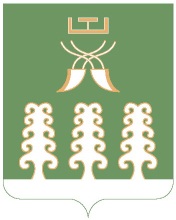 Администрация сельского поселенияСтаротумбагушевский сельсоветмуниципального районаШаранский районРеспублики Башкортостанул. Центральная, д.14 д. Старотумбагушево                             Шаранского района Республики Башкортостан, 452636Тел.(34769) 2-47-19, e-mail:sttumbs@yandex.ru,www.tumbagush.ru